การติดตามและประเมินผลแผนพัฒนาของ องค์การบริหารส่วนตำบลบางปลาประจำปี  พ.ศ. ๒๕61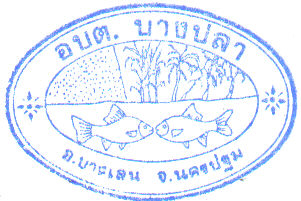 องค์การบริหารส่วนตำบลบางปลาอำเภอบางเลน  จังหวัดนครปฐมสารบัญ		เรื่อง								       หน้าที่-  วิสัยทัศน์การพัฒนาองค์การบริหารส่วนตำบลบางปลา					๑-  นโยบายนายกองค์การบริหารส่วนตำบลบางปลา						2	    แถลงเมื่อวันที่  12  ตุลาคม  ๒๕60						-  การติดตามและประเมินผลแผนพัฒนาฯประจำปีงบประมาณ 2561			6	-  สรุปผลการดำเนินงานโครงการต่าง ๆ  ประจำปีงบประมาณ  พ.ศ. ๒๕61			7-๑-วิสัยทัศน์การพัฒนาองค์การบริหารส่วนตำบลบางปลา  อำเภอบางเลน  จังหวัดนครปฐมวิสัยทัศน์  (vision)  “ บางปลาน่าอยู่  ดูงามตา  คมนาคมสะดวก  รุ่งเรืองเศรษฐกิจ  ชีวิตปลอดภัย ทันสมัย   วิชาการ               แหล่งโบราณคดี  ประเพณีไทยทรงดำ  วัฒนธรรมเชิดชู  นำสู่สากล”ยุทธศาสตร์การพัฒนา  (Strategy)  ยุทธศาสตร์ที่ ๑  ยุทธศาสตร์การพัฒนาด้านสังคมยุทธศาสตร์ที่ ๒  ยุทธศาสตร์การพัฒนาด้านการศึกษาศาสนาและวัฒนธรรมยุทธศาสตร์ที่ ๓  ยุทธศาสตร์การพัฒนาด้านเศรษฐกิจ ยุทธศาสตร์ที่ ๔  ยุทธศาสตร์การพัฒนาด้านการบริการสาธารณะ ยุทธศาสตร์ที่ ๕  ยุทธศาสตร์การพัฒนาด้านสิ่งแวดล้อมและการท่องเที่ยวยุทธศาสตร์ที่ ๖  ยุทธศาสตร์การพัฒนาด้านการบริหารจัดการที่ดี-2-นโยบายของนายกองค์การบริหารส่วนตำบลบางปลาที่ได้แถลงต่อสภาองค์การบริหารส่วนตำบลบางปลาเมื่อวันที่  12  ตุลาคม   ๒๕60 ด้วยพระราชบัญญัติสภาตำบลและองค์การบริหารส่วนตำบล พ.ศ. ๒๕๓๗ แก้ไขเพิ่มเติมถึง (ฉบับที่ ๖) พ.ศ. ๒๕๕๒  มาตรา ๕๘/๕  วรรค ๕  ให้นายกองค์การบริหารส่วนตำบลจัดทำรายงานผลการปฏิบัติงานตามนโยบายที่ได้แถลงไว้ต่อสภาองค์การบริหารส่วนตำบลเป็นประจำทุกปี  วรรค ๖  คำแถลงนโยบายของ        นายกองค์การบริหารส่วนตำบลและรายงานแสดงผลการปฏิบัติงานตามนโยบายให้ประกาศไว้ โดยเปิดเผย ณ     ที่ทำการองค์การบริหารส่วนตำบลด้วย	สำหรับการดำเนินการพัฒนาตำบลบางปลาในปีงบประมาณ  พ.ศ. ๒๕61 (ระหว่างวันที่ ๑  ตุลาคม   ๒๕60  ถึง  ๓๐ กันยายน  ๒๕61 )  เป็นไปตามนโยบายการบริหารงานของนายกองค์การบริหารส่วนตำบล  บางปลาที่ได้แถลงไว้ต่อสภาองค์การบริหารส่วนตำบลบางปลา  เมื่อวันที่ 12  ตุลาคม พ.ศ. ๒๕60   โดยยึดหลักในการปฏิบัติหน้าที่ตามหลักธรรมาภิบาล  ทั้งนี้ได้กำหนดนโยบายในการบริหารงานองค์การบริหารส่วน       ตำบลบางปลา  ดังนี้	๑. นโยบายการพัฒนาระบบสาธารณูปโภค  โครงสร้างพื้นฐานเป้าหมายของการพัฒนา  เพื่อเตรียมพร้อมรองรับการขยายตัวของชุมชน  ซึ่งจะเห็นได้ว่าชุมชนตำบลบางปลาของเรามีแหล่งอุตสาหกรรม  เกษตรกรรม  การพาณิชย์  แหล่งท่องเที่ยว  ซึ่งจะต้องปรับปรุงเส้นทางคมนาคมให้ได้มาตรฐาน  โดยเฉพาะมีความตั้งใจที่จะก่อสร้างถนน ในชุมชน  ให้มีทางที่สะดวกสู่ทางสาธารณะให้ดียิ่งขึ้น  รวมถึงชุมชนทุกชุมชน ระบบไฟฟ้าสาธารณะ ไฟฟ้าส่องสว่างรายทาง การสร้างเขื่อนริมแม่น้ำท่าจีน (วัดบางปลา)  การขุดลอกคลองระบายน้ำ  ก่อสร้างประตูน้ำ  และถ้างบประมาณเกินศักยภาพด้าน งบประมาณ  จะติดต่อประสานงานหน่วยงานที่เกี่ยวข้อง  เพื่อดำเนินการให้เสร็จในโอกาสต่อไป  เช่น  กรมชลประทาน  กรมทางหลวง  โยธาจังหวัดฯ กรมส่งเสริมการปกครองท้องถิ่น  กระทรวงมหาดไทย  งบประมาณส่วนกลางโดยรัฐบาล  เป็นต้น  และตรวจสอบการประกอบการของโรงงานอุตสาหกรรม  และงานด้านสาธารณูปโภคให้ครบถ้วน  ทั่วถึง  ภายในเขตองค์การบริหารส่วนตำบลบางปลา  และที่สำคัญที่สุดในการป้องกันกรณีอุทกภัย  น้ำท่วมเนื่องจากตำบลบางปลา มีแม่น้ำท่าจีนคลองท่าสารไหลผ่านประกอบกับเป็นที่ราบลุ่ม จะต้องป้องกันปัญหาน้ำท่วมให้ได้อย่างถาวร เช่น  ก่อสร้างแนวเขื่อนป้องกันบางจุด  หรือแนวคันกั้นดินที่สำคัญ  สำหรับการป้องกันน้ำท่วมอย่างถาวรนโยบายด้านเศรษฐกิจเป้าหมายของการพัฒนา  คือ  ให้ประชาชนมีการเรียนรู้  พัฒนาทักษะในการประกอบอาชีพ  เพื่อเพิ่มรายได้ให้กับประชาชน  มีการสร้างงาน  ภายใต้หลักการปรัชญาเศรษฐกิจพอเพียง  ของพระบาทสมเด็จพระเจ้าอยู่หัว  เป็นแนวทางปฏิบัติเพื่อให้เป็นชุมชนเข้มแข็ง  สามารถพึ่งพาตนเองได้  ตำบลบางปลามีที่สาธารณะโดยเฉพาะหมู่ที่  ๑๐  ผมมีความตั้งใจจะจัดให้เป็นตลาดนัดประจำตำบลเพื่อให้ประชาชนตำบลบางปลาที่ประกอบอาชีพค้าขายได้มีโอกาสสร้างรายได้นำผลผลิตทางการเกษตรของตัวเองนำมาค้าขาย  โดยมิต้องผ่านพ่อค้าคนกลาง อีกทั้งเป็นการขยายเศรษฐกิจของตำบล  เมื่อเป็นไปตามเจตนาแล้วเราอาจขยายแหล่งการค้าเพิ่มขึ้นได้อีก สำหรับเวลากลางคืนอาจจะมีศูนย์การค้าขนาดย่อม หรือเช่น  เซเว่นอีเลฟเว่น  ที่จะเปิดให้บริการตลอด ๒๔ ชั่วโมง เพื่อกระตุ้นเศรษฐกิจโดยภาพรวมได้อีกทางหนึ่ง-3-     ๓. นโยบายด้านพัฒนาคุณภาพชีวิต  คุณค่าทางสังคม การศึกษา  ศาสนาและวัฒนธรรมเป้าหมายของการพัฒนา  คือ  ให้ประชาชนมีคุณภาพชีวิตที่ดี  มีคุณธรรมจริยธรรม  สามารถสืบทอดวัฒนธรรม  ภูมิปัญญาท้องถิ่น ซึ่งมีศาสนาเป็นเครื่องชี้นำชุมชนและสังคมให้เป็นปรกติสุข การได้รับการบริการด้านสาธารณสุขอย่างทั่วถึงและเท่าเทียม    ความปลอดภัยในชีวิตและทรัพย์สิน  เช่น  ติดตั้งไฟฟ้าสาธารณะให้ทั่วถึงทั้งตำบล เพื่อเพิ่มความปลอดภัยในชีวิตและทรัพย์สินให้กับประชาชนและประกอบกับมีถนนสายหลักผ่านตำบลบางปลาหลายเส้นทางจะเป็นการเพิ่มความปลอดภัยให้กับผู้ที่เดินทางผ่านตำบลบางปลาและนำมาซึ่งความทรงจำที่ดีสำหรับผู้ที่ผ่านตำบลบางปลา  การรับรู้ข้อมูลข่าวสาร  โดยเฉพาะปัจจุบันเป็นสิ่งสำคัญ  ติดตั้งเสียงตามสาย  หอกระจายข่าวให้ทั่วถึงทุกหมู่บ้าน ชุมชน การศึกษา     ก็เป็นสิ่งที่สำคัญสำหรับประชาชน  โดยเฉพาะบุตร  หลาน  ภายในตำบลจะต้องได้รับการศึกษาอย่างทั่วถึง  ครบถ้วน  ภายใต้นโยบายของรัฐบาล  การให้ความสำคัญด้านประเพณี วัฒนธรรมที่สำคัญ เช่น ประเพณีวันสงกรานต์ วันลอยกระทง  ไทยทรงดำ  เป็นต้น  ด้านสถาบัน  การจัดงานเฉลิมพระชนมพรรษา  พระบาทสมเด็จพระเจ้าอยู่หัว  ๕  ธันวาคม  ของทุกปี  (วันพ่อแห่งชาติ) การจัดงานเฉลิมพระชนมพรรษา  สมเด็จพระนางเจ้าฯ พระบรมราชินีนาถ  ๑๒  สิงหาคม  ของทุกปี  เป็นต้น  และสุดท้ายงานด้านสังคมที่สำคัญและจำเป็นในการให้ความสำคัญสำหรับการป้องกัน  แก้ไขปัญหายาเสพติด ซึ่งเป็นนโยบายเร่งด่วนของรัฐบาล  ให้เป็น  “วาระแห่งชาติ”  ซึ่งจะต้องบูรณาการร่วมกันแก้ไขทุกภาคส่วนร่วมกัน  เพื่อให้ปัญหายาเสพติด ลดน้อยและหมดไปจากสังคมไทยในที่สุด     ๔.  นโยบายด้านทรัพยากรธรรมชาติ  สิ่งแวดล้อม  และการท่องเที่ยวเป้าหมายของการพัฒนา  คือ  จัดการให้หมู่บ้านของเราน่าอยู่  ปราศจากมลพิษ  เช่นมลพิษจากโรงงานอุตสาหกรรม  มีคลองที่ใสสะอาด  โดยชุมชน  สังคม  มีส่วนร่วม  ในการจัดการทรัพยากรธรรมชาติ  และสิ่งแวดล้อม  โดย  องค์การบริหารส่วนตำบลจะส่งเสริมและสนับสนุน  การมีส่วนร่วมของประชาชน  องค์กรประชาชนในการอนุรักษ์ฟื้นฟู  ทรัพยากรธรรมชาติและสิ่งแวดล้อมอย่างยั่งยืน  พร้อมมุ่งเสริมและรักษาสภาพแวดล้อมให้สวยงาม  น่าอยู่   มีความเป็นระเบียบเรียบร้อย  รักษาความสะอาดของถนน ทางเดิน  และการจัดการขยะมูลฝอย  สิ่งปฏิกูล  การบริหารจัดการขยะและน้ำเสีย โดยจัดให้มีรถเก็บขยะ เพื่อการอนามัยและสิ่งแวดล้อม ตามหลักสุขาภิบาลอย่างต่อเนื่องและเป็นระบบมาตรฐาน  สำหรับการท่องเที่ยว  เรามีวัดอยู่ในเขตพื้นที่ที่มีชื่อเสียงเป็นที่เคารพนับถือ วัดบางปลาซึ่งเป็นวัดเก่าแก่ของอำเภอบางเลนโดยเฉพาะเคยเป็นที่ทำการของอำเภอเก่าโดยมีหลักฐานที่มีค่ายังคงอยู่มากมายซึ่งประชาชนทั้งของเราและที่อื่นได้มาเยี่ยมชมสักการะมาโดยตลอดที่ผ่านมาจนถึงปัจจุบัน และวัดเกาะแรต  ซึ่งมีศาลาการเปรียญที่มีมูลค่าที่ประเมินค่ามิได้  โดยเฉพาะเคยใช้เป็นสถานที่รับเสด็จพระเจ้าวรวงศ์เธอพระองค์เจ้าโสมสวลีพระวรราชาทินัดดามาตุ  รวมทั้งวัดศรีประชารัตนาราม  วัดพุทธาราม  เป็นต้น   ซึ่งจะต้องช่วยกันดูแลอนุรักษ์ของมีค่าทางวัฒนธรรม  ส่งเสริมสิ่งเหล่านี้ให้คงไว้ตลอดไปนโยบายด้านการบริหารจัดการเป้าหมายของการพัฒนา  คือ  ให้ประชาชนมีส่วนร่วมในการพัฒนาท้องถิ่น  และมีส่วนร่วมทางการเมืองอย่างต่อเนื่อง  เพิ่มประสิทธิภาพในการบริหารจัดการภาครัฐ  อย่างมีศักยภาพ  สำหรับการพัฒนางานขององค์การบริหารส่วนตำบล  สามารถให้บริการประชาชนได้อย่างทั่วถึง  เท่าเทียม  สะดวก รวดเร็ว และเป็นธรรม การพัฒนาองค์กรบุคลากร ให้มีประสิทธิภาพเพิ่มมากขึ้น เพื่อรองรับการกระจายอำนาจสู่องค์กรปกครองส่วนท้องถิ่น  อย่างมีศักยภาพ  ต่อไป นโยบายการบริหารงานองค์การบาริหารส่วนตำบลบางปลา  ตามที่กล่าวมาเป็นไปตามหน้าที่  ภารกิจ  ตามพระราชบัญญัติสภาตำบลและองค์การบริหารส่วนตำบล พ.ศ. ๒๕๓๗  แก้ไขเพิ่มเติมถึง(ฉบับที่  ๖)  พ.ศ.๒๕๕๒  ตามมาตรา  ๖๖, ๖๗  และมาตรา  ๖๘  ประกอบกับการวิเคราะห์สภาพปัญหา           ความต้องการของประชาชน  กระผมจะตั้งใจบริหารงาน  ด้วยความซื่อสัตย์    สุจริต    โปร่งใส    ความเป็นธรรม-4-ความประหยัดและ   มีประสิทธิภาพ  ในการทำงานบนพื้นฐานของความต้องการของประชาชน  ตามระเบียบกฎหมาย  เพื่อประโยชน์สุขของพี่น้องประชาชนตำบลบางปลา  อย่างแท้จริงยุทธศาสตร์การพัฒนาองค์การบริหารส่วนตำบลบางปลา๑. ยุทธศาสตร์การพัฒนาด้านสังคม๑.๑ แนวทางการส่งเสริมและสนับสนุนกีฬาและนันทนาการ๑.๒ แนวทางการส่งเสริมสนับสนุนกิจการสาธารณะสุขชุมชน ๑.๓ แนวทางการแก้ไข ป้องกันและต่อต้านยาเสพติด๑.๔ แนวทางการส่งเสริมสนับสนุนงานสวัสดิการสังคมและสังคมสงเคราะห์๑.๕ แนวทางการป้องกันและรักษาความสงบเรียบร้อยและปลอดภัยในชีวิตและทรัพย์สิน๑.๖ แนวทางการส่งเสริมสนับสนุนการดำเนินงาน   สาธารณภัย จัดหาวัสดุ  ครุภัณฑ์และอุปกรณ์ในการป้องกัน และบรรเทาสาธารณภัย๑.๗ ส่งเสริมความรัก   ความผูกพันของครอบครัว๑.๘ เสริมสร้างความสมานฉันท์ในสังคม  ความยุติธรรม ๒. ยุทธศาสตร์การพัฒนาด้านการศึกษาศาสนาและวัฒนธรรม    ๒.๑  แนวทางด้านการศึกษาและส่งเสริมระบบการศึกษา    ๒.๒  แนวทางส่งเสริมการจัดงานเฉลิมพระเกียรติพระบาทสมเด็จพระเจ้าอยู่หัวและงานรัฐพิธี    ๒.๓  แนวทางการส่งเสริมสนับสนุนอนุรักษ์เผยแพร่คุณธรรมศิลปวัฒนธรรม  จารีตประเพณี           และ ภูมิปัญญาท้องถิ่น โบราณวัตถุและพิพิธภัณฑ์แห่งชาติ ๒.๔  แนวทางการเพิ่มช่องทางการรับรู้ข่าวสาร๓. ยุทธศาสตร์การพัฒนาด้านเศรษฐกิจ     ๓.๑  แนวทางการพัฒนา  ส่งเสริมและฝึกอาชีพให้ประชาชน     ๓.๒  แนวทางส่งเสริมและสนับสนุนการผลิต/ผลผลิตทางการเกษตรปลอดสารพิษ ผลิตภัณฑ์            ชุมชนและอุตสาหกรรม SME   ๓.๓  แนวทางส่งเสริมสนับสนุนการพัฒนาเศรษฐกิจแบบพอเพียง๔. ยุทธศาสตร์การพัฒนาด้านบริการสาธารณะ     ๔.๑ แนวทางการก่อสร้าง ปรับปรุงถนน บำรุงรักษาถนน สะพาน  ทางเท้า  ท่อระบายน้ำและ             ซ่อมแซมปรับปรุงสาธารณูปโภคที่ได้รับความเสียหายจากอุทกภัย     ๔.๒ แนวทางการพัฒนาระบบไฟฟ้าฟ้า-ประปา     ๔.๓ แนวทางพัฒนาแหล่งน้ำ คู คลอง และระบบชลประทานเพื่อการอุปโภค-บริโภค การเกษตร          และอื่นๆ     ๔.๔ แนวทางการพัฒนาระบบจราจร๕. ยุทธศาสตร์การพัฒนาด้านสิ่งแวดล้อม    ๕.๑ แนวทางการพัฒนาส่งเสริม  สนับสนุนการดูแล  การรักษา  ทรัพยากรธรรมชาติและ          สิ่งแวดล้อม    ๕.๒  แนวทางบำรุงรักษาแม่น้ำ  ลำคลอง  แหล่งน้ำต่างๆ  และการป้องกันน้ำท่วมและน้ำเสีย    ๕.๓  แนวทางการรักษาที่สาธารณะ    ๕.๔  แนวทางการพัฒนาและส่งเสริมการท่องเที่ยวเชิงนิเวศน์และเชิงคุณภาพ  เชิงวัฒนธรรม-5-๖. ยุทธศาสตร์การพัฒนาด้านบริหารจัดการที่ดี    ๖.๑  แนวทางการบริหารจัดการที่ดีในองค์กรและมีส่วนร่วมของประชาชนในการพัฒนาท้องถิ่นและ           ส่งเสริมธรรมาภิบาลการป้องกันและปราบปรามการทุจริตและมิชอบในการปฏิบัติราชการ    ๖.๒  แนวทางการส่งเสริมสวัสดิการแก่คณะผู้บริหาร  สมาชิกองค์การบริหารส่วนตำบล  ข้าราชการ             พนักงาน   ๖.๓   แนวทางการพัฒนาด้านปรับปรุงและพัฒนาบุคลากร   ๖.๔   แนวทางสนับสนุนการปฏิบัติงานปรับปรุงพัฒนาระบบเทคโนโลยีสารสนเทศ  เครื่องมือเครื่องใช้           และอาคารสถานที่   ๖.๕   แนวทางปรับปรุงและพัฒนารายได้   ๖.๖   แนวทางเพิ่มประสิทธิภาพการตรวจสอบภายใน-6-การติดตามและประเมินผลแผนพัฒนา ฯ ประจำปีงบประมาณ ๒๕61(๑ ตุลาคม ๒๕60 – ๓๐ กันยายน ๒๕61)-7-สรุปผลการดำเนินงานปีงบประมาณ พ.ศ. ๒๕61ในเชิงคุณภาพการให้บริการสาธารณะแก่ประชาชนในชุมชนถือเป็นหัวใจสำคัญในการพัฒนาท้องถิ่น ซึ่งในปีงบประมาณ พ.ศ. ๒๕61 นี้ ทางองค์การบริหารส่วนตำบลบางปลา ได้ดำเนินโครงการต่างๆตามแผนพัฒนา และข้อบัญญัติงบประมาณปี พ.ศ. ๒๕61 โดยได้ดำเนินโครงการ/กิจกรรมครบทั้ง ๖ ยุทธศาสตร์ที่วางไว้ โดยสามารถแก้ไขปัญหาและสนองต่อความต้องการของประชาชนในท้องถิ่น โดยทั้งนี้ได้รับความร่วมมือจากภาครัฐ ภาคเอกชน และภาคประชาชน จนทำให้โครงการ/กิจกรรมต่างๆประสบความสำเร็จลุล่วงไปด้วยดี ก่อให้เกิดประโยชน์แก่ประชาชนในท้องถิ่น ซึ่งจะสรุปผลการดำเนินงานตามยุทธศาสตร์ต่างๆ ดังนี้๑. ยุทธศาสตร์การพัฒนาสังคมองค์การบริหารส่วนตำบลบางปลา ได้ดำเนินโครงการ/กิจกรรมต่างๆในยุทธศาสตร์การพัฒนาสังคม เช่น การแก้ไขปัญหาความยากจนการส่งเสริมคุณภาพชีวิตความเป็นอยู่ของประชาชนให้ดีขึ้น การดูแลความปลอดภัยในชีวิตและทรัพย์สินของประชาชน การป้องกันและแก้ไขโรคระบาด  ตลอดจนการดูแลเรื่องการแพร่ระบาดของยาเสพติดในพื้นที่ เป็นต้น จากการพัฒนาท้องถิ่นที่ผ่านมา องค์การบริหารส่วนตำบลบางปลา ได้ตั้งโครงการ/กิจกรรมไว้ในแผนพัฒนาสี่ปี (๒๕61 – ๒๕64) ทั้งหมด จำนวน 11  โครงการ ได้ดำเนินโครงการไปแล้ว   จำนวน  11   โครงการ คิดเป็นร้อยละ 100๒. ยุทธศาสตร์การพัฒนาการศึกษา ศาสนา และวัฒนธรรมองค์การบริหารส่วนตำบลบางปลา ได้ดำเนินโครงการ/กิจกรรมต่างๆในยุทธศาสตร์การศึกษา ศาสนา และวัฒนธรรม เช่น การส่งเสริมด้านการศึกษาให้แก่เด็กในตำบล การสนับสนุนสื่อการเรียนการสอนให้แก่ศูนย์ เด็กเล็ก และโรงเรียนในพื้นที่ การอุดหนุนอาหารกลางวัน อาหารเสริมนม และการส่งเสริมวัฒนธรรมประเพณีต่างๆในท้องถิ่น พร้อมทั้งร่วมบูรณาการกับภาครัฐ ภาคเอกชน และภาคประชาชน ในการอนุรักษ์ประเพณีต่างๆ เป็นต้น จากการพัฒนาท้องถิ่นที่ผ่านมา องค์การบริหารส่วนตำบลบางปลา ได้ตั้งโครงการ/กิจกรรมไว้ในแผนพัฒนาสี่ปี (๒๕61 – ๒๕64) ทั้งหมด จำนวน 11  โครงการ ได้ดำเนินโครงการไปแล้วจำนวน 4 โครงการ คิดเป็นร้อยละ 36.36๓. ยุทธศาสตร์การพัฒนาด้านเศรษฐกิจองค์การบริหารส่วนตำบลบางปลา ได้ดำเนินโครงการ/กิจกรรมในยุทธศาสตร์การพัฒนาเศรษฐกิจ  คือการจัดซื้อวัสดุอุปกรณ์การเกษตร เพื่อใช้ในการเกษตรของประชาชน และจากการพัฒนาท้องถิ่นที่ผ่านมา องค์การบริหารส่วนตำบลบางปลา ได้ตั้งโครงการ/กิจกรรมไว้ในแผนพัฒนาสี่ปี (๒๕61 – ๒๕64) ทั้งหมด จำนวน     2 โครงการ โดยได้ดำเนินโครงการ จำนวน 0 โครงการ คิดเป็นร้อยละ 0๔. ยุทธศาสตร์การพัฒนาด้านการบริการสาธารณะองค์การบริหารส่วนตำบลบางปลา ได้ดำเนินโครงการ/กิจกรรมในยุทธศาสตร์การพัฒนาด้านการบริการสาธารณะ เช่น การก่อสร้างถนน คสล. ภายในหมู่บ้าน และปรับปรุงซ่อมแซมถนนเพื่อการเกษตร รวมถึงการปรับปรุงระบบประปาให้ได้มาตรฐานยิ่งขึ้น เป็นต้น ในปีงบประมาณ พ.ศ. ๒๕61  นี้ จากการพัฒนาท้องถิ่น       ที่ผ่านมา องค์การบริหารส่วนตำบลบางปลา ได้ตั้งโครงการ/กิจกรรมไว้ในแผนพัฒนาสี่ปี (๒๕61 – ๒๕64) ทั้งหมด จำนวน 150 โครงการ ได้ดำเนินโครงการไปแล้ว จำนวน 27  โครงการ คิดเป็นร้อยละ 18.00-8-๕. ยุทธศาสตร์การบริหารจัดการที่ดียุทธศาสตร์การพัฒนาด้านทรัพยากรธรรมชาติและสิ่งแวดล้อมองค์การบริหารส่วนตำบลบางปลา ได้ดำเนินโครงการ/กิจกรรมต่างๆในยุทธศาสตร์การพัฒนาด้านทรัพยากรธรรมชาติและสิ่งแวดล้อม เช่น การกำจัดผักตบชวา การขุดลอกคูคลองทั้ง ๑๕ หมู่บ้าน จากการพัฒนาท้องถิ่นที่ผ่านมา องค์การบริหารส่วนตำบลบางปลา ได้ตั้งโครงการ/กิจกรรมไว้ในแผนพัฒนาสี่ปี (๒๕61 –๒๕64) ทั้งหมด จำนวน  19  โครงการ ได้ดำเนินโครงการไปแล้ว จำนวน  1  โครงการ คิดเป็นร้อยละ  5.26๖. ยุทธศาสตร์การบริหารจัดการที่ดีองค์การบริหารส่วนตำบลบางปลา ได้ดำเนินโครงการ/กิจกรรมต่างๆในยุทธศาสตร์การบริหารจัดการที่ดี เช่น การส่งเสริมให้บุคลากรเข้าร่วมรับฝึกอบรม และศึกษาต่อระดับปริญญาตรีและปริญญาโทเพื่อพัฒนาศักยภาพของบุคลากร การจัดหาวัสดุ-อุปกรณ์เพื่อใช้ในสำนักงานเพื่อให้เกิดประสิทธิภาพในการให้บริการแก่ประชาชน    ในท้องถิ่น เป็นต้น จากการพัฒนาท้องถิ่นที่ผ่านมา องค์การบริหารส่วนตำบลบางปลาได้ตั้งโครงการ/กิจกรรม    ไว้ในแผนพัฒนาสี่ปี (๒๕61 – ๒๕64) ทั้งหมด จำนวน 21 โครงการ ได้ดำเนินโครงการไปแล้ว จำนวน      14  โครงการ คิดเป็นร้อยละ 66.6จากการพัฒนาท้องถิ่นที่ผ่านมา องค์การบริหารส่วนตำบลบางปลา ไดดำเนินการให้บริการสาธารณะกับประชาชนโดยยึดหลักธรรมาภิบาลในการบริหารท้องถิ่น ซึ่งเมื่อสรุปโครงการ/กิจกรรมเป็นภาพรวมของทั้ง ๖ ยุทธศาสตร์แล้ว จากแผนพัฒนาตำบลสี่ปี (๒๕61 – ๒๕64) ที่ตั้งไว้ทั้งหมด  214  โครงการ ได้ดำเนินโครงการไปแล้วจำนวน  57  โครงการ คิดเป็นร้อยละ 26.63-๙-สรุปผลการดำเนินงานประจำปีงบประมาณ  พ.ศ.  ๒๕61-10--11-ยุทธศาสตร์การพัฒนาจำนวนโครงการตามแผนพัฒนา  สี่ปี(๒๕61-๒๕64)  ร้อยละ ๑. ยุทธศาสตร์การพัฒนาด้านสังคม 11 5.14๒. ยุทธศาสตร์การพัฒนาด้านการศึกษา ศาสนา และวัฒนธรรม115.14๓. ยุทธศาสตร์การพัฒนาด้านเศรษฐกิจ20.93๔. ยุทธศาสตร์การพัฒนาด้านการบริการสาธารณะ150 70.10๕. ยุทธศาสตร์การพัฒนาด้านสิ่งแวดล้อมและการท่องเที่ยว198.88๖. ยุทธศาสตร์การพัฒนาด้านการบริหารจัดการที่ดี219.81รวม214๑๐๐๑. ยุทธศาสตร์การพัฒนาด้านสังคม๑. ยุทธศาสตร์การพัฒนาด้านสังคม๑. ยุทธศาสตร์การพัฒนาด้านสังคม๑. ยุทธศาสตร์การพัฒนาด้านสังคมลำดับที่โครงการ/กิจกรรมงบประมาณที่มา๑โครงการตั้งจุดตรวจในช่วงเทศกาล28,930อบต.๒โครงการรณรงค์ส่งเสริมป้องกันและควบคุมไข้เลือดออก180,000อบต.๓ค่าใช้จ่ายในการแข่งขันกีฬาท้องถิ่นสัมพันธ์อำเภอบางเลน31,840อบต.4ค่าใช้จ่ายในการจัดทำและปรับปรุงข้อมูลแผนที่ภาษี25,000อบต.5โครงการสนับสนุนเบี้ยยังชีพผู้สูงอายุ,ผู้พิการ,ผู้ป่วยเอดส์4,317,300อบต.6โครงการปกป้องสถาบันสำคัญของชาติ15,180อบต.7โครงการป้องกันและแก้ไขปัญหายาเสพติด15,180อบต.8ค่าเช่าสถานที่ทิ้งขยะ356,496อบต.9ค่าจัดซื้อถังขยะ75,000อบต.10โครงการช่วยเหลือประชาชนฯ21,332อบต.11โครงการป้องกันและควบคุมโรคพิษสุนัขบ้า44,400อบต.2. ยุทธศาสตร์การพัฒนาด้านการศึกษา ศาสนา และวัฒนธรรม2. ยุทธศาสตร์การพัฒนาด้านการศึกษา ศาสนา และวัฒนธรรม2. ยุทธศาสตร์การพัฒนาด้านการศึกษา ศาสนา และวัฒนธรรม2. ยุทธศาสตร์การพัฒนาด้านการศึกษา ศาสนา และวัฒนธรรมลำดับที่โครงการ/กิจกรรมงบประมาณที่มา๑โครงการจัดซื้อวัสดุกีฬา300,000อบต.๒โครงการสนับสนุนค่าใช้จ่ายการบริหารสถานศึกษา (วัสดุการศึกษาเด็กเล็ก)135,000อบต.๓โครงการอุดหนุนค่าอาหารกลางวัน215,840อบต.4โครงการอุดหนุนค่าอาหารเสริมนม 780,336.84อบต.3. ยุทธศาสตร์การพัฒนาด้านเศรษฐกิจ3. ยุทธศาสตร์การพัฒนาด้านเศรษฐกิจ3. ยุทธศาสตร์การพัฒนาด้านเศรษฐกิจ3. ยุทธศาสตร์การพัฒนาด้านเศรษฐกิจลำดับที่โครงการ/กิจกรรมงบประมาณที่มายุทธศาสตร์การพัฒนาด้านการบริการสาธารณะยุทธศาสตร์การพัฒนาด้านการบริการสาธารณะยุทธศาสตร์การพัฒนาด้านการบริการสาธารณะยุทธศาสตร์การพัฒนาด้านการบริการสาธารณะลำดับที่โครงการ/กิจกรรมงบประมาณที่มา๑โครงการก่อสร้างถนนคอนกรีตเสริมเหล็ก ม.4 400,000อบต.2โครงการก่อสร้างถนนคอนกรีตเสริมเหล็ก ม.10500,000อบต.3โครงการก่อสร้างถนนคอนกรีตเสริมเหล็ก ม.14241,000อบต.4โครงการก่อสร้างถนนคอนกรีตเสริมเหล็ก ม.9450,000อบต.5โครงการก่อสร้างถนนคอนกรีตเสริมเหล็ก ม.5450,000อบต.6โครงการก่อสร้างถนนคอนกรีตเสริมเหล็ก ม.1299,000อบต.7โครงการยกระดับถนนภายในหมู่บ้าน ม.2450,000อบต.8โครงการลงหินคลุกซ่อมแซมถนน ม.15460,000อบต.9โครงการปรับปรุงซ่อมแซมสะพานไม้ข้ามคลองท่าสาร ม.6300,000อบต.10โครงการก่อสร้างบ่อบาดาล ม.7400,000อบต.11โครงการลงหินคลุกซ่อมแซมถนน ม.12158,000อบต.12โครงการลงหินคลุกซ่อมแซมถนน ม.11500,000อบต.13โครงการปรับปรุงต่อเติมอาคารศูนย์เด็กเล็ก115,000อบต.14โครงการก่อสร้างหอถังประปาคอนกรีตเสริมเหล็ก  บริเวณ ศพด  ม.111,050,000อบต.15โครงกาต่อเติมสถานที่จอดรถด้านหลังอาคารหอประชุมฯ200,000อบต.16โครงการก่อสร้างต่อเติมห้องเก็บพัสดุ อบต.บางปลา150,000อบต.17โครงการยกระดับถนนสายเลียบคลองบางวัว ม.1444,000อบต.18โครงการซ่อมแซมถนนลาดยางแอสฟัสติกท์คอนกรีตสายวัดบางปลา ม.3500,000อบต.19จัดซื้อซัมเมอร์ส พร้อมท่อเมนประปา ม.560,000อบต.20โครงการก่อสร้างถนนคอนกรีตเสริมเหล็ก ม.5450,000อบต.21โครงการก่อสร้างถนนคอนกรีตเสริมเหล็ก ม.6210,000อบต.22โครงการก่อสร้างถนนคอนกรีตเสริมเหล็ก ม.6168,000อบต.23โครงการปรับปรุงซ่อมแซมฝาท่อระบายน้ำรางตัวยู คสล. ม.672,000อบต.24โครงการก่อสร้างถนนคอนกรีตเสริมเหล็ก ม.12464,000อบต.25โครงการยกระดับถนนสายในหมู่บ้าน ม.14259,000อบต.26โครงการขุดเจาะบ่อบาดาล ม.14 400,000อบต.27ลงหินคลุกซ่อมแซมถนนภายในหมู่บ้าน ม.1 – ม.15732,000อบต.5. ยุทธศาสตร์การพัฒนาสิ่งแวดล้อมและท่องเที่ยว5. ยุทธศาสตร์การพัฒนาสิ่งแวดล้อมและท่องเที่ยว5. ยุทธศาสตร์การพัฒนาสิ่งแวดล้อมและท่องเที่ยว5. ยุทธศาสตร์การพัฒนาสิ่งแวดล้อมและท่องเที่ยวลำดับที่โครงการ/กิจกรรมงบประมาณที่มา1โครงการก่อสร้างผนังกันดินคอนกรีตเสริมเหล็ก ม.8450,000อบต.6. ยุทธศาสตร์การพัฒนาด้านบริหารจัดการที่ดี6. ยุทธศาสตร์การพัฒนาด้านบริหารจัดการที่ดี6. ยุทธศาสตร์การพัฒนาด้านบริหารจัดการที่ดี6. ยุทธศาสตร์การพัฒนาด้านบริหารจัดการที่ดีลำดับที่โครงการ/กิจกรรมงบประมาณที่มา๑สวัสดิการค่าเช่าบ้านข้าราชการ42,000อบต.๒รายจ่ายเพื่อให้ได้มาซึ่งบริการ117,185อบต.๓ค่าบำรุงรักษาและซ่อมแซม110,748.57อบต.๔โครงการจัดหาปรับปรุง วัสดุ ครุภัณฑ์ เครื่องมือเครื่องใช้สำนักงาน1,076,664.36อบต.๕อุดหนุนองค์กรปกครองส่วนท้องถิ่น 58,600อบต.๖สวัสดิการค่าการศึกษาบุตร14,760อบต.๗ค่าใช้จ่ายในการเดินทาง16,400อบต.๘เงินสบทบกองทุนประกันสังคม170,814อบต.9ค่าตอบแทนผู้ปฏิบัติราชการอันเป็นประโยชน์แก่องค์กร34,564อบต.10รายจ่ายเกี่ยวเนื่องกับการปฏิบัติราชการที่ไม่เข้าลักษณะฯ44,400อบต.11รายจ่ายเกี่ยวเนื่องกับการรับรองและพิธีการ17,160อบต.12เงินสบทบกองทุนหลักประกันสุขภาพ130,000อบต.13เงินสบทบกองทุนบำเหน็จบำนาญข้าราชการท้องถิ่น240,000อบต.14วัสดุชื้อเพลิง70,810อบต.